Ahvenposti osakaskunnille ja kalastusalueille3/2018 syyskuuTämä on Kalatalouden Keskusliiton ja sen jäsenjärjestöjen sähköpostin avulla osakaskunnille ja kalastusalueille levitettävä uutiskirje. Keskusliitto kokoaa kirjeeseen ajankohtaista tiedotettavaa valtakunnan tason asioista. Maakunnalliset järjestöt täydentävät viestiä osaltaan paikallisuutisilla. Palautetta ja toivomuksia uutiskirjeeseen liittyen vastaanotetaan osoitteessa kalastus@ahven.netBKD-tautia koskeva asetusmuutosAikaisemmin sisävesialueelle sai istuttaa lohikaloja vain sellaisesta pitopaikasta, joka on liitetty vapaaehtoiseen terveysvalvontaan, ja jolle Aluehallintovirasto oli myöntänyt ohjelman ehtojen mukaisesti terveysluokan 1 tai 2. BKD taudista annettiin kuitenkin asetusmuutos, joka astui voimaan 2.7. (519/2018). Asetus koskee istutusrajoitusten purkua Oulujoen ja Karvianjoen vesistöalueilla. Lisäksi on tullut lausunnolle asetusmuutos, jolla vapautettaisiin istutus myös Kemi- ja Iijoen vesistöalueilla. Asetusmuutos astuu voimaan mahdollisesti syys-lokakuun aikana. Muilla vesistöalueilla istutusrajoitukset ovat edelleen voimassa.Lisätietoja Eviran kotisivuilta: https://www.evira.fi/elaimet/elainten-terveys-ja-elaintaudit/elaintaudit/kalat-ja-ravut/bkd/IHN-tautia koskeva asetusmuutosIHN-virusta todettiin Suomessa ensi kertaa talvella 2017-2018. Kaikki tartunnan saaneet kalat on hävitetty ja pitopaikat saneerattu viruksen hävittämiseksi. IHN-virusta koskeva asetusmuutos oli lausunnolla heinä-elokuussa ja astui voimaan 7.9.2018 (776/2018). Sen seurauksena neljällä vyöhykkeellä aloitetaan seurantaohjelma taudin hävitystoiminen varmistamiseksi. Muualle Suomeen on palautettu virallinen IHN vapaa asema.Lisätietoja rajoitusvyöhykkeistä: https://www.evira.fi/elaimet/elainten-terveys-ja-elaintaudit/elaintaudit/kalat-ja-ravut/ihn/tarttuva-lohikalojen-ihn-virus-suomessa/Hyljekantojen hoitosuunnitelma päivitetäänVuonna 2007 tehty Itämeren hyljekantojen hoitosuunnitelma päivitetään kuluvan vuoden aikana. Päivitystyöstä vastaa Riistakeskus. Parhaillaan on meneillään sidosryhmien kuuleminen sekä taloustutkimuksen mielipidekysely hylkeistä Suomen kansalaisille. Projektisuunnitelman mukaisesti loka-marraskuussa Riistakeskus laatii toimenpideohjelman. Joulukuussa suunnitelma viimeistellään ja toteutetaan viranomaisesittelyt laadituista linjauksista.Aiheuttaako kalastusalueen siirtymä kalatalousalueeksi harmaita hiuksia?Ei hätää, ohjeita löytyy osoitteesta www.ahven.net/kalatalousalueet. Ohje kalastusalueesta kalatalousalueeseen sisältää tietoa siirtymäajan muodollisuuksien ratkaisemiseksi. Ohje on tehty yhteistyössä Kalatalouden Keskusliiton ja ELY-keskusten välillä. Ohje päivittyy noin kahden kuukauden välein kun uutta tietoa kertyy.Jos uuden kalatalousalueen toiminnan käynnistämisessä on kysymysmerkkejä, uuteen Selviytymisoppaaseen on kerätty tietoa uuden organisaation asioista. Lisäksi kalastusalueen taloushallintosuositukset on päivitetty uusille kalatalousalueille soveltuviksi.Ankeriaalle säädetään rauhoitusaikaEU päätti viime vuonna, että jäsenvaltioiden täytyy kieltää ankeriaan kaupallinen kalastus vähintään kolmeksi kuukaudeksi. Maa- ja metsätalousministeriö ehdottaa nyt, että Suomi kansallisesti venyttää rauhoitusajan neljään kuukauteen. Kalastuskielto laajennettaisiin lisäksi koskemaan sisävesiä ja myös vapaa-ajan kalastusta. Ankerias olisi ehdotuksen mukaan kokonaan rauhoitettu Suomessa 1.10.–31.1. ja kalastuskielto astuisi voimaan jo tänä vuonna. Asia on lausunnolla 21.9 asti https://mmm.fi/lausunnollaUutuustuote Kalastuksenvalvojan kenttäkäsikirjaKalastuksenvalvojan kenttäkäsikirja on valvojan tiivistetty, taskussa mukana kulkeva ja vedenkestävä tietopaketti. Käsikirjasta löytyvät helposti kalastuslain tärkeimmät kohdat, kalojen pyyntimitat ja rauhoitusajat sekä kalastuslupatiedot. Rauhoitusajat, pyyntimitat ja saaliskiintiöt löytyvät myös ruotsiksi, englanniksi ja venäjäksi. Kenttäkäsikirjan voi tilata tuotekaupastammehttp://www.ahven.net/nettikauppa hintaan 10,90 €.Kalastuksenvalvojien työtä esitellään videosarjassaKalastusalueet ovat lisänneet kalastuksenvalvontaa vesillä ja valvonta on tullut aikaisempaa ammattimaisemmaksi ja näkyvämmäksi. Myös valtio on panostanut valvonnan kehittämiseen ja lisäämiseen.Kalastuksen harrastajat eivät kuitenkaan tiedä juuri mitään kalastuksenvalvojien työstä.  Siksi Kalatalouden Keskusliitto on tehnyt yhteistyössä Kalastajan Kanavan kanssa kaksiosaisen videosarjan Ainutlaatuisten kalavesiemme valvojat, joka kertoo kalastuksenvalvojien tärkeästä työstä.Sarjan ensimmäinen jakso on katsottavissa: https://youtu.be/BtpvL3Zf5okSarjan toinen jakso on katsottavissa: https://www.youtube.com/watch?v=aqGkHLdwPZA&t=4sSuomen ensimmäinen MSC sertifikaatti Itämeren silakan ja kilohailin kalastukselleSilakan ja kilohailin trooli- ja rysäkalastus on saavuttanut ensimmäisenä Suomessa MSC:n kestävän kalastuksen sertifikaatin. Kalastustoiminta sai hyvät arvosanat kaikilla kolmella MSC:n kestävän kalastuksen osa-alueella. Suomen Ammattikalastajaliiton (SAKL) hallinnoima prosessi kesti kokonaisuudessaan noin vuoden. Arvioinnin suoritti Acoura Marine -sertifiointilaitos ja arvioinnissa tutkittiin silakka- ja kilohailikantojen tilaa, kalastuksen ympäristövaikutuksia ja hallinnointia.Silakan ja kilohailin kalastuksen sertifioinnin johdosta noin 95 % Suomen merialueen saalista täyttää MSC-sertifikaatin kriteerit. Kuitenkin ainoastaan Suomen Ammattikalastajaliittoon kuuluvat silakan ja kilohailin kalastajat voivat myydä saaliinsa MSC-sertifioituna, joten MSC-merkityn kalan osuus kokonaissaalista on hieman yli 70 %.Lue lisää: http://sakl.fi/index.php/sv/aktuellt/5050-suomen-ensimmaeinen-msc-n-kestaevaen-kalastuksen-sertifikaatti-itaemeren-silakan-ja-kilohailin-kalastukselleItämeressä uusi kampelalajiHelsingin yliopiston tutkijat tunnistivat ja nimesivät uuden kotoperäisen kalalajin "Itämeren kampelan" Itämeressä. Kalalajin latinankieliseksi nimeksi tuli Platichthys solemdali. ”Itämeren kampela” Platichthys solemdali on ensimmäinen kotoperäinen eli endeeminen kalalaji joka on kuvattu Itämerestä. Syy miksi lajia ei ole tunnistettu aiemmin on se, että se on ulkoasultaan jokseenkin identtinen toisen Itämeressä esiintyvän kampela-lajin kanssa niin kutsutun tavallisen kampelan kanssa Platichtys flesus. Lajit voidaan nykyisellään erottaa vain geneettisin menetelmin, tai tutkimalla niiden munia tai siittiösoluja. Lajit eroavat myös vuorovaikutukseltaan ympäristön kanssa: uusi laji munii munansa pohjaan, kun taas toinen laji kelluvia munia avomerelle. Lisäksi uusi laji on yleisempi Suomenlahdella, kun taas toisen lajin esiintyminen painottuu eteläiselle Itämerelle.Lue lisää: https://www.sttinfo.fi/tiedote?publisherId=3747&releaseId=68936132Rannikon kalastusaluepäivät Turussa ja Säkylässä 31.10.–1.11.2018ProAgria Länsi-Suomi/Satakunnan Kalatalouskeskus ja Kalatalouden Keskusliitto järjestävät Rannikon kalastusaluepäivät Turussa ja Säkylässä 31.10.–1.11.2018. Kalastusaluepäivillä käydään läpi kalastusalueiden ja kalatalousalueiden kannalta ajankohtaisia aiheita. Seminaarissa kerrotaan muun muassa kalatalousalueiden aloituksesta ja rahoituksesta, maakuntauudistuksesta sekä uusista käyttö-ja hoitosuunnitelmista. Päiville järjestetään kuljetukset rannikon alueelta. Kuljetukset lähtevät Imatralta ja Kokkolasta.Rannikon kalastusaluepäivien ohjelma ja ilmoittautumislomake löytyvät osoitteesta www.ahven.net/kalastusalueKKL ja SVK yhteistyöpalaverissa HelsingissäKalatalouden Keskusliitto ja Suomen Vapaa-ajankalastajien Keskusjärjestö pitivät yhteistyön kehittämiskokouksen Helsingissä 5.9.2018. Keskusteluaiheina olivat mm. eläinsuojeluaktivismin nousu, kalatalousalueiden tulevat käyttö- ja hoitosuunnitelmat, vesilain muutostarve sekä toiminta valtion kalastusmaksukertymän kasvattamiseksi. Päätettiin kokoontua tarpeen mukaan uudelleen, ajankohta päätetään myöhemmin.Kalatalouskeskusten yhdistymistä selvitetäänL-S Kalatalouskeskus ry ja Satakunnan kalatalouskeskuksen hallitukset päättivät 29.5.2018 käynnistää selvityksen organisaatioiden yhdistämiseksi 1.1.2019 alkaen. ProAgria Länsi-Suomi palkkasi projektin selvitysmieheksi Petri Rannikon. Tällä hetkellä Satakunnan kalatalouskeskus toimii osana ProAgria Länsi-Suomi ry:tä. Yhdistämisen tavoitteena on vahvempi organisaatio vastaamaan kalastusaluelainsäädännön uudistukseen, joka astuu voimaan jo heti vuoden alusta ja tulee vähentämään kalastusalueiden määrää. Mahdollisella yhdistymisellä tavoitellaan hyvän ja asiantuntevan palvelutason säilymistä koko Länsi-Suomen alueella jatkossakin.Valtakunnalliset kalatalousaluepäivät 2019Ensimmäiset valtakunnalliset kalatalousaluepäivät järjestetään 9.–11.4.2019. Kalatalousaluepäivien ohjelma julkaistaan ja ilmoittautumiset käynnistyvät helmikuussa 2019.Johanna Möttönen Pirkanmaan uudeksi toiminnanjohtajaksiPirkanmaan Kalatalouskeskus ry:n hallitus on valinnut uudeksi toiminnanjohtajaksi Johanna Möttösen. Johanna on koulutukseltaan iktyonomi (AMK). Johanna siirtyy toiminnanjohtajan tehtäviin ensi vuoden alusta eli 1.1.2019 nykyisen toiminnanjohtajan Pekka Vuorisen jäädessä eläkkeelle 31.12.2018.Kalatalousalueiden rajapäätösten valituksia ratkaistuHämeenlinnan hallinto-oikeus on ratkaissut kaksi kalatalousalueiden rajoja koskevaa valitusta. Molemmissa tapauksissa valitukset hylättiin. Valittajat olivat kalastusalueita ja osakaskuntia. Osakaskunnat olisivat halunneet vesialueitaan toiseen kalatalousalueeseen, kuin mihin ne rajapäätöksen mukaan kuuluvat. Valitukset perusteltiin kalastuslain 1 §:n mainitsemalla sosiaalisella kestävyydellä.Hallinto-oikeus totesi, että kalastuslain 1 § on tavoitesäännös, jolla ei ole itsenäisiä oikeusvaikutuksia. Rajapäätökset, jotka pääosin noudattivat valuma-aluejakoa, eivät tällä perusteella olleet lainvastaisia.Valittajat toivat esille alueellisen kalatalouden yhteistyöryhmän käsittelyssä koettuja epäkohtia. Hallinto-oikeus totesi, ettei yhteistyöryhmä ole viranomainen, eikä sen kokous- ja äänestysmenettelyihin siten sovelleta hallintolakia. ELY-keskus ei ole sidottu yhteistyöryhmän näkemykseen päätöstä tehdessään, ja tästä syystä yhteistyöryhmän kokousmenettely ei vaikuta ELY-keskuksen päätöksen oikeellisuutta koskevaan arviointiin.Kalastajan ilmestyminen päättyy vuoden lopussaKalastaja-lehdestä ilmestyy vielä yksi numero ja sitten lehden 42-vuotiselle historialle laitetaan piste. Tarjoamme kaikille Kalastajan nykyisille tilaajille mahdollisuutta tutustua ensi vuoden ajan entisellä Kalastajan tilaushinnalla toiseen julkaisuumme Suomen Kalastuslehteen.Suomen Kalastuslehdestä ilmestyy vuonna 2019 kahdeksan numeroa. Lehden sivumäärä kasvaa nykyisestä ja sisältöön tulee mukaan kaupallista kalastusta koskevia ajankohtaisaiheita. Uuden kalastuslain ja kalatalousalueiden myötä vesialueen omistajien ja kaupallisten kalastajien yhteistyötä tulee kehittää ja haluamme tältä osin auttaa keskinäisen ymmärryksen löytämisessä.Kalatalouden Keskusliiton tuotteitaSuomen Kalastuslehti on vesienomistajille, osakaskuntien ja kalastusalueiden aktiiveille suunnattu ammattilehti. Suomen Kalastuslehti ilmestyy vuonna 2018 kahdeksana (8) numerona. Vuosikerran määräaikainen tilaushinta on 46 euroa (sis. alv 10 %) ja kestotilaus 45 euroa (sis. alv 10 %). Numero 1/2018 on osakaskuntatoiminnan ja kalastusaluetoiminnan erikoisnumero.Fiskeritidskrift för Finland on ruotsinkielinen vesialueen omistajille suunnattu ammattilehti. Lehti ilmestyy vuonna 2018 neljänä (4) numerona ja sen määräaikaistilauksen hinta on 35 euroa (sis. alv 10 %), kestotilauksen 34 euroa (sis. alv 10 %).Tilaukset Ahvennetin tuotekaupasta http://www.ahven.net/nettikauppa<><                <><                <><                <><                <><                <><                <><Tämä on Kalatalouden Keskusliiton Ahvenposti-uutiskirje, jota lähetetään Keskusliiton jäsenjärjestöjen sähköpostilistoille liittyneille henkilöille. Jos et jatkossa halua vastaanottaa Ahvenpostia, otathan yhteyttä omaan kalatalouskeskukseen tai kalastajaliittoon (uutiskirjeen lähettäjäosoite).LiitealueEsikatsele YouTube-video Ainutlaatuisten kalavesiemme valvojat - 1. jakso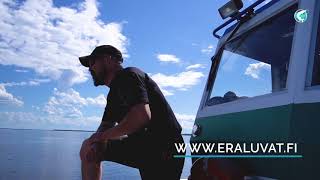 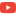 Ainutlaatuisten kalavesiemme valvojat - 1. jaksoEsikatsele YouTube-video Ainutlaatuisten kalavesiemme valvojat - 2. jakso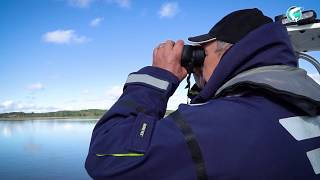 Ainutlaatuisten kalavesiemme valvojat - 2. jakso